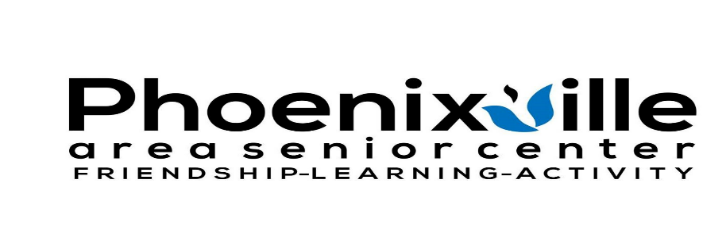 2022-23 SUPPORTER VIP CARD includes the following benefits:With more to come, our Discount Partners include: 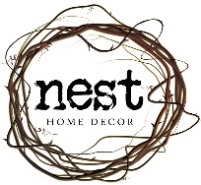 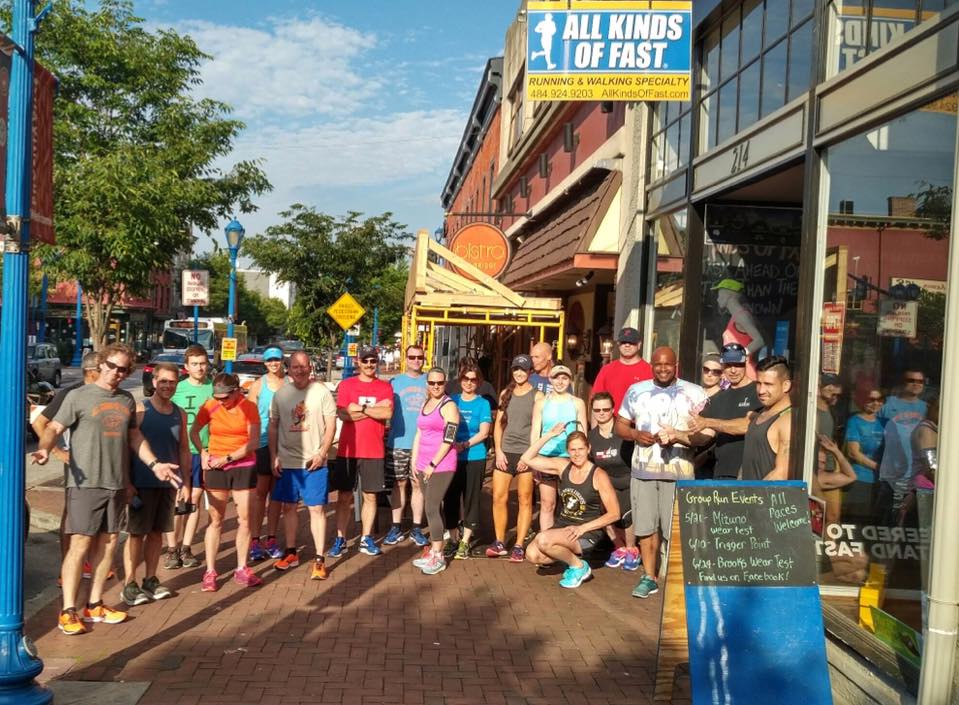 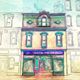 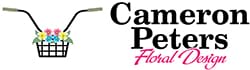 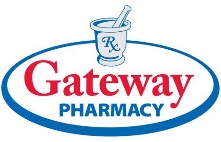 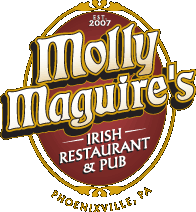 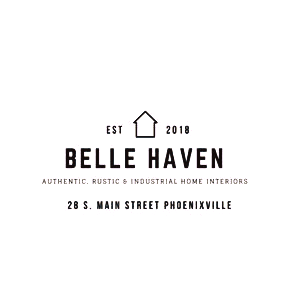 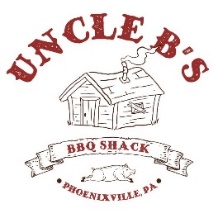 Newsletters – emailed or mailed to your homeFree access to Information & Assistance / APPRISE CounselorsEarly Bird Registration for taxes and other high demand programsBreakfast, Lunch & Emergency MealsCaring and Compassionate Friends Discount rates for Senior Center Travel Invitations to Cardholder Special EventsAdvocacy to Local municipalities and Pennsylvania State Department of AgingDiscount rates on classesInnovative programs Silver Sneakers Exercise ClassesFEE $30 individual $55 CoupleAll Kinds of FastBelle HavenCameron Peters Floral DesignEllie’s ChoiceGateway PharmacyGenerations Toy StoreMolly MaguiresNest Home DécorUncle B’s BBQ ShackWellness in Harmony